Lebenslauf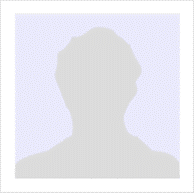 Name:				Jona MusterGeburtsdatum/ -ort:		01.01.1990 in MusterhausenAnschrift:			Musterweg 77, 12130 StadtTelefonnummer:		+49 176 6934443E-Mail Adresse:		jona.muster@gmail.comPraktische Erfahrungseit 09/2018			Assistent der Geschäftsführung				Randstad Deutschland (Berlin, DE)Vorbereitung von Sitzungen und MeetingsVorbereitung von Seminaren, Besprechungsterminen und KonferenzenEigenständige Bearbeitung des Schriftverkehrs in deutscher und englischer SpracheTermin- und ProjektorganisationVertretung des Unternehmens auf Messen08/2016 – 09/2018		Assistenz der Geschäftsführung				Quip AG (Aachen, DE)Erkennung neuer MarkttrendsErstellung von GeschäftsberichtenVor- und Nachbereitung regelmäßiger MeetingsVorbereitung von Elementen des VertragsmanagementsKoordination der Marktbeobachtung10/2013 – 08/2016	Ausbildung zum Managementassistent				RTB CARGO GmbH (Aachen, DE)Standortübergreifende Steuerung der Kommunikation- und AbstimmungsprozesseAssistenz bei der Analyse und Optimierung von AblauforganisationenEigenständige Korrespondenz mit verschiedenen Kunden und BehördenAssistenz bei Messegängen09/2012 – 09/2013	Nebenjob im Bereich Managementassistenz				12/h pro Woche bei Eltro GmbH (Aachen, DE)Alle klassischen SekretariatsaufgabenÜberwachung von Fristen und WiedervorlagenMitwirkung an Erstellung von Arbeitsunterlagen11/2011 – 12/2011	Schülerpraktikum im Bereich Managementassistenz				Drei Wochen bei Hays AG (Aachen, DE)Unterstützung bei der ReisebuchungDurchführung von InternetrecherchenBildungsweg10/2013 – 08/2016	Bachelor of Science im Bereich Betriebswirtschaftslehre				Käthe-Kollwitz-Schule / RWTH Aachen (Aachen, DE)Abschlussnote (2,1)09/2007 – 06/2013		Realschulabschluss				Viktoria-Gymnasium (Aachen, DE)Prüfungsfächer: Deutsch, Englisch, MathematikAbschlussnote (2,4)Weiterbildung02/2018			Seminar im Bereich professionelle Korrespondenz				Haufe Akademie (Berlin, DE)04/2017 – 08/2017		Modernes Office-Management				Haufe Akademie (Online-Kurs)Umfang: 5 Wochen mit je 4 WochenstundenSchwerpunkt: bereichsübergreifende ZusammenarbeitKenntnisseSprachen:			Deutsch – Muttersprache				Englisch – fließend in Wort und SchriftSoftware:			MS Powerpoint, MS Word – sehr gut				MS Excel – sehr gut				CleverReach – ausgezeichnetSoftgarden – gutLexware – sehr gutSonstige:			Führerscheinklasse BInteressenEhrenamtliches Engagement in einer FlüchtlingsunterkunftTennis (3 Jahre im Verein)Work & Travel in AustralienJona MusterMusterstadt, den 01.01.2014Installieren der Schriftarten für diese Vorlage:Diese Vorlage wurde mit Premium-Schriftarten gestaltet. Die Schriftarten können hier kostenlos heruntergeladen und installiert werden:https://lebenslaufdesigns.de/wp-content/uploads/Schriftarten-14.zipHinweis: Ohne die Installation der Schriftarten kann das Layout der Vorlage fehlerhalft dargestellt werden.Video-Anleitungen zur Bearbeitung dieser Vorlage: https://lebenslaufdesigns.de/wp-content/uploads/Anleitung-zur-Bearbeitung.pdf